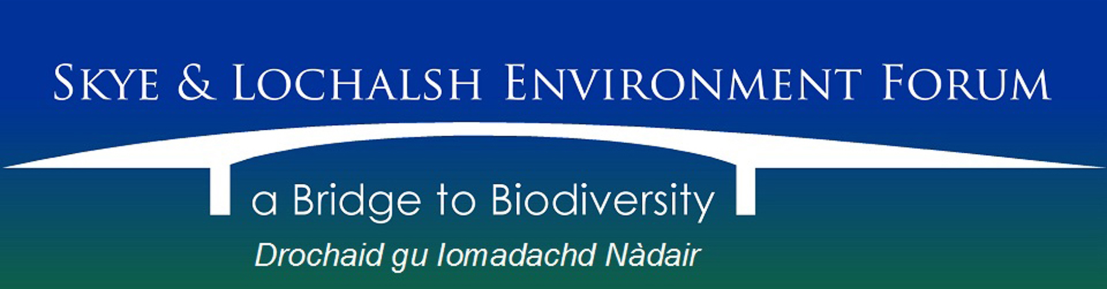 AGENDAfor theAnnual Members MeetingFor the reporting period 1st April 2023 to March 2024via Zoomon Tuesday 12th March 2024 at 1900 via Zoom Welcome from the chair, Roger CottisApologies Minutes of AMM held 28th March 2023.Office Bearers’ Reports  To elect TrusteesTo appoint an Independent Financial Examiner  The Future of SLEF?AOCB9.    Presentations: James Merryweather ‘What lies beneath our feet’ and Roger Cottis ‘Mustelid Magic’ – unsure, then join us on Zoom to find out!10.     Public Discussion